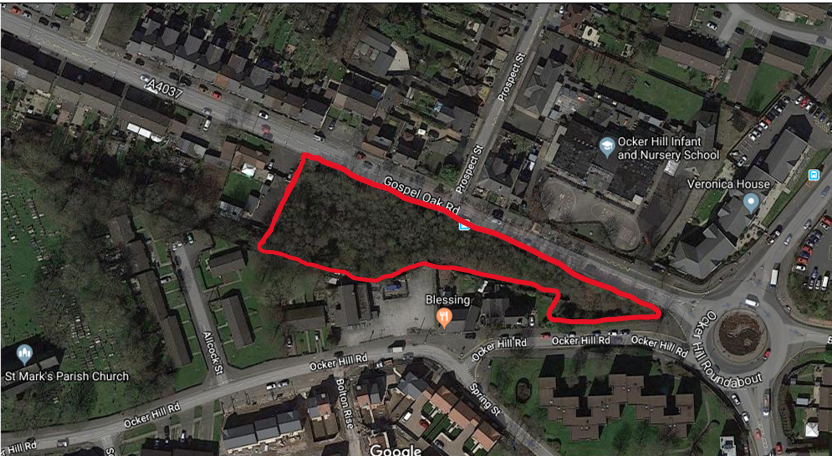 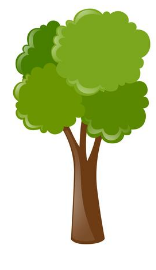 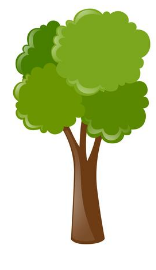 I want to see…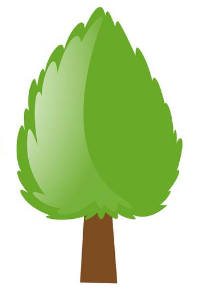 